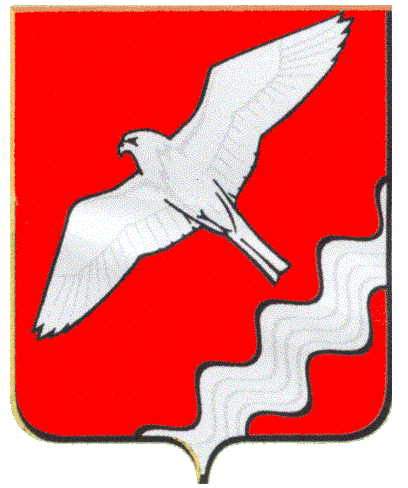 АДМИНИСТРАЦИЯ МУНИЦИПАЛЬНОГО ОБРАЗОВАНИЯКРАСНОУФИМСКИЙ ОКРУГРАСПОРЯЖЕНИЕот  25 декабря 2020 г.  № 242-рг. КрасноуфимскОб утверждении плана проведения проверок  Финансового отдела администрации Муниципального образования Красноуфимский округ в финансово-бюджетной сфере на 2021 год В целях определения правомерности, целевого использования, результативности и эффективности использования средств местного бюджета, а также материальных ценностей, находящихся в муниципальной собственности, в соответствии со статьями 157, 270 Бюджетного кодекса Российской Федерации, Положением о Финансовом отделе администрации Муниципального образования Красноуфимский округ, утвержденным Постановлением Администрации Муниципального образования Красноуфимский округ от 30.04.2019г. № 273 «О Финансовом отделе администрации Муниципального образования Красноуфимский округ», Постановлением Правительства Российской Федерации от 27 февраля 2020 года № 208 «Об утверждении федерального стандарта внутреннего государственного (муниципального) финансового контроля «Планирование проверок, ревизий и обследований», руководствуясь статьями 26,31 Устава МО Красноуфимский округ1.Утвердить план  проведения проверок Финансового отдела администрации Муниципального образования Красноуфимский округ в финансово-бюджетной сфере на 2021 год(прилагается).2.План проведения проверок Финансового отдела администрации Муниципального образования Красноуфимский округ в финансово-бюджетной сфере на 2021 год разместить на официальном сайте МО Красноуфимский округ в сети Интернет в полном объёме.3.Руководителям органов местного самоуправления МО Красноуфимский округ,при необходимости выделять специалистов для участия в проверке отдельных вопросов финансово-хозяйственной деятельности подведомственных учреждений.4.Контроль за исполнением распоряжения возложить на начальника Финансового отдела администрации МО Красноуфимский округ                С.М. Марюхину.Глава  Муниципального образования Красноуфимский округ  				                   	О.В. Ряписов ПЛАН  контрольных мероприятий Финансового отдела администрации Муниципального образования Красноуфисмкий округ в финансово-бюджетной сфере на 2021 год. №                                                              п/пОбъект контроля, ИННобъекта контроляАдресместонахожденияобъекта контроляТема контрольного мероприятияВидконтрольного мероприятияПериод начала контрольного мероприятия1Муниципальный отдел управления образованием МО Красноуфимский округРоссийская Федерация,623300, Свердловская обл.,г.Красноуфимски, ул. Куйбышева,13.проверка соблюдения законодательства Российской Федерации и иных нормативных правовых актов о контрактной системе в сфере закупок товаров, работ, услуг для обеспечения муниципальных нужд в отношении отдельных закупок для обеспечения  муниципальных нужд за 2020 годы (ч.8 ст.99  ФЗ №44-ФЗ от 05.04.2013г.)камеральнаяпроверкаI квартал 2 Муниципальное казенное учреждение «Центр технического обеспечения»Российская Федерация,623300, Свердловская обл., г.Красноуфимск, ул.Советская ,д. 5проверка соблюдения законодательства Российской Федерации и иных нормативных правовых актов о контрактной системе в сфере закупок товаров, работ, услуг для обеспечения муниципальных нужд в отношении отдельных закупок для обеспечения  муниципальных нужд за 2020 годы и текущий период 2021 года(ч.8 ст.99  ФЗ №44-ФЗ от 05.04.2013г.)камеральнаяпроверкаI квартал 3Муниципальное автономное общеобразовательное учреждение "Криулинская  средняя общеобразовательная школа"Российская Федерация,623300, Свердловская обл.,Красноуфимский районУл. Совхозная, д. 191) проверка финансово-хозяйственной деятельности Муниципального автономного общеобразовательного учреждения "Криулинская  средняя общеобразовательная школа" за2020г. 3)проверка соблюдения законодательства Российской Федерации и иных нормативных правовых актов о контрактной системе в сфере закупок товаров, работ, услуг для обеспечения муниципальных нужд в отношении отдельных закупок для обеспечения  муниципальных нужд за 2020 годы(ч.8 ст.99  ФЗ №44-ФЗ от 05.04.2013г.)выездная проверка II квартал 4Отдел жилищно-коммунального хозяйства администрации МО Красноуфимский округ(включая территориальные отделы АМО)Российская Федерация,623300, Свердловская обл., г. Красноуфимск, ул. Советская, 51) проверка осуществления расходов бюджета Муниципального образования Красноуфимский округ на реализацию подпрограммы  «Развитие и обеспечение сохранности сети автомобильных дорог местного значения на территории МО Красноуфимский округ» Муниципальной программы МО Красноуфимский округ «Развитие и модернизация жилищно-коммунального и дорожного хозяйства, повышение энергетической эффективности МО Красноуфимский округ до 2024 года» за 2020год2)проверка соблюдения законодательства Российской Федерации и иных нормативных правовых актов о контрактной системе в сфере закупок товаров, работ, услуг для обеспечения муниципальных нужд в отношении отдельных закупок для обеспечения  муниципальных нужд за 2020 год (ч.8 ст.99 ФЗ №44-ФЗ от 05.04.2013г.)выездная проверкаII квартал 5Муниципальное бюджетное учреждение культуры «Центр культуры, народного творчества и библиотечного обслуживания»Российская Федерация,623300, Свердловская обл., г. Красноуфимск, ул. Советская, 51) проверка осуществления расходов бюджета Муниципального образования Красноуфимский округ на реализацию мероприятия «Укрепление материально-технической базы учреждений культуры, в том числе капремонт зданий, в которых размещаются  учреждения подпрограммы «Развитие культуры и искусства» Муниципальной программы «Развитие культуры в Муниципальном образовании Красноуфимский округ до 2024 года» за 2020 и текущий период 2021 года2) проверка соблюдения законодательства Российской Федерации и иных нормативных правовых актов о контрактной системе в сфере закупок товаров, работ, услуг для обеспечения муниципальных нужд в отношении отдельных закупок для обеспечения  муниципальных нужд за 2020 год и и текущий период 2021года (ч.8 ст.99 ФЗ №44-ФЗ от 05.04.2013г.)выездная проверкаIII квартал 6Саранинский территориальный отдел Администрации Муниципального образованияРоссийская Федерация,623300, Свердловская обл.,Красноуфимский район, п.Сарана, ул. Заводская,д.51проверка соблюдения законодательства Российской Федерации и иных нормативных правовых актов о контрактной системе в сфере закупок товаров, работ, услуг для обеспечения муниципальных нужд в отношении отдельных закупок для обеспечения  муниципальных нужд за 2020 год и текущий период 2021года (ч.8 ст.99  ФЗ №44-ФЗ от 05.04.2013г.)камеральная        проверкаVI квартал 7Комитет по управлению имуществом МО Красноуфимский округРоссийская Федерация,623300, Свердловская обл., г. Красноуфимск, ул. Советская, 5проверка соблюдения законодательства Российской Федерации и иных нормативных правовых актов о контрактной системе в сфере закупок товаров, работ, услуг для обеспечения муниципальных нужд в отношении отдельных закупок для обеспечения  муниципальных нужд за 2020 год и текущий период 2021года (ч.8 ст.99  ФЗ №44-ФЗ от 05.04.2013г.)камеральная        проверкаVI квартал